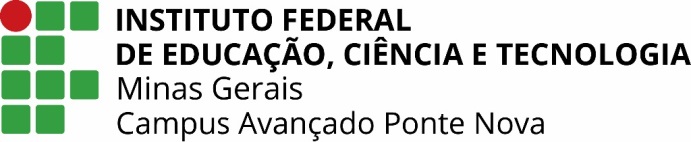 LISTA DE ASSINATURA DE FREQUÊNCIA DO MONITORDisciplina:______________________________________________________________Nome do monitor: ___________________________________________________________Assinatura do monitor:Data da MonitoriaHora de inícioHora de FimCarga horária